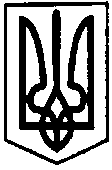 ПЕРВОЗВАНІВСЬКА СІЛЬСЬКА РАДАКІРОВОГРАДСЬКОГО РАЙОНУ  КІРОВОГРАДСЬКОЇ ОБЛАСТІВОСЬМА СЕСІЯ ВОСЬМОГО СКЛИКАННЯРІШЕННЯР І Ш Е Н Н Явід   30   липня 2018 року                                                               №                                        с. ПервозванівкаПро програму питної води у Первозванівській сільськійраді на 2018-2020 рокиНа підставі статті 7, 13 Закону України "Про питну воду, питне водопостачання та водовідведення ", для забезпечення реалізації державної політики населення якісно питною водоюсільська рада ВИРІШИЛА:1. Затвердити Програму питна вода у Первозванівській сільській раді (що представляє об’єднану територіальну громаду) на 2018 – 2020 роки  (додається) (далі - Програма на 2018 - 2020 роки). 2.    Апарату сільської ради:1) забезпечити населення Первозванівської сільської ради (об’єднаної територіальної громади) питною водою нормативної якості в межах науково обгрунтованих державних санітарних правил та норм питного водопостачання;2) реформування та розвиток водопровідної мережі, підвищення ефективності та надійності її функціонування, поліпшення на цій основі стану здоров’я населення, відновлення, охорона та раціональне використання джерел питного водопостачання;  3)   Контроль за виконанням даного рішення покласти на постійну комісію сільської ради з питань   земельних відносин, екології, містобудування та використання природних ресурсівСільський голова                                                                             П. МУДРАК